Bulegoa – le bureauAnimazioa / Pôle animation: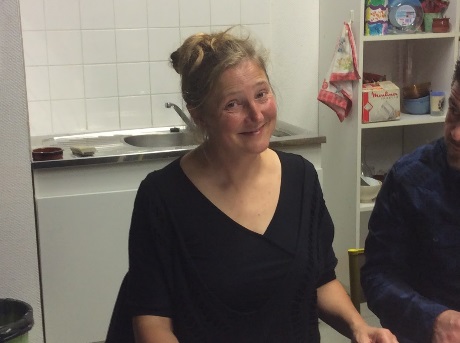 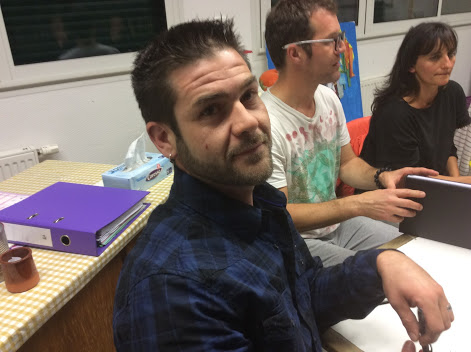 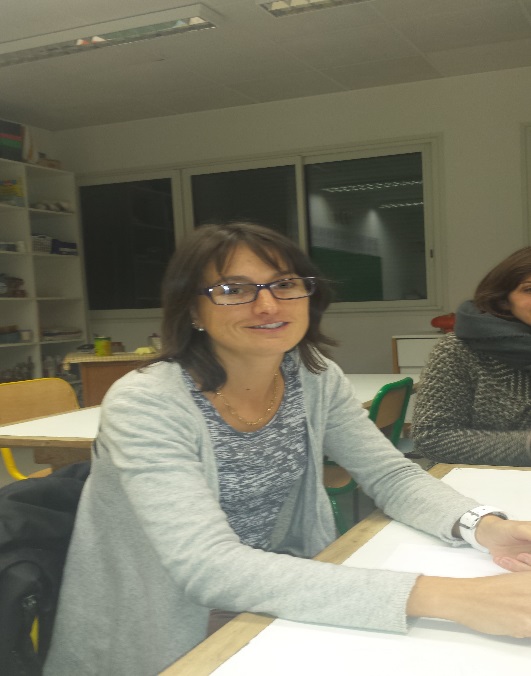      Manu  Erviti                  Jean-francois Novion          Maritxu Dibar(Lehendakari_Présidente)Administrazioa / Pôle administration: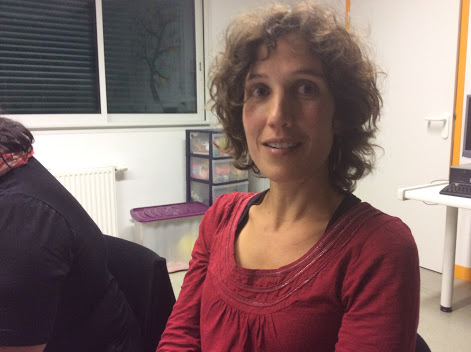 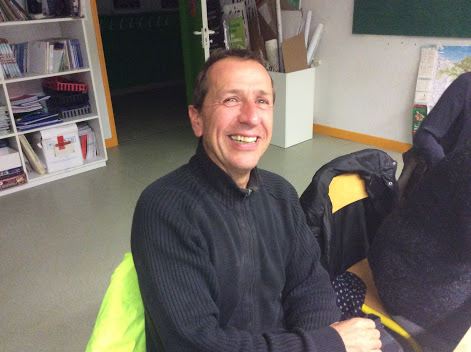 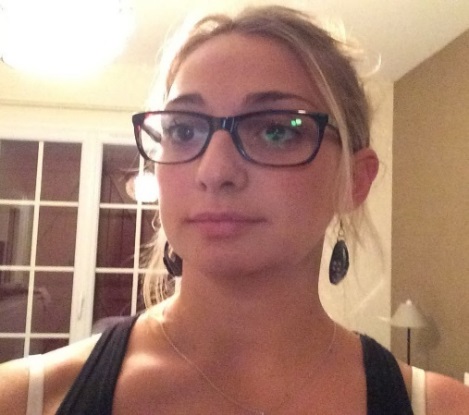    Idoia Davant                     Kristian Monnet                  Eba Cristobal(Lehendakariordea _                   ( Idazkariordea –vice –secretaire)         (Idazkari-secrétaire)               Vice- présidente)Finantza / Pôle Finance: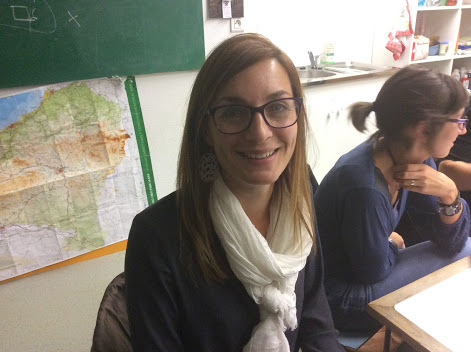 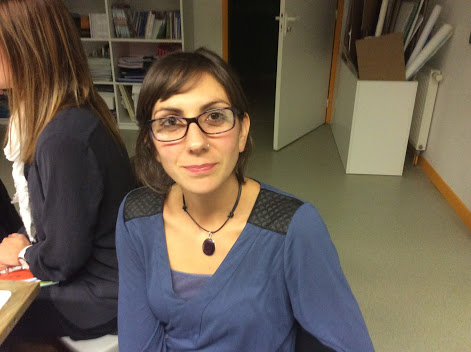 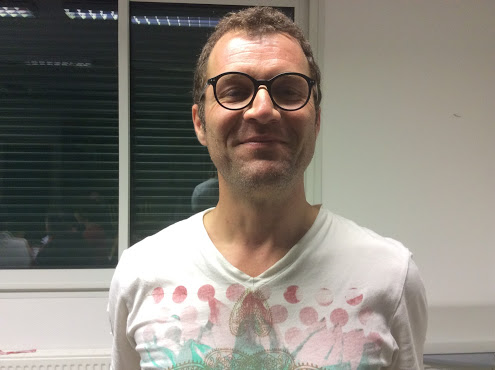     Loreana Baudry                Paxkalin Aire                Filipe Jauregiberry(Diruzainordea -vice –trésorière)                                                                (diruzain- trésorier)	Komunikazioa /Pôle communication: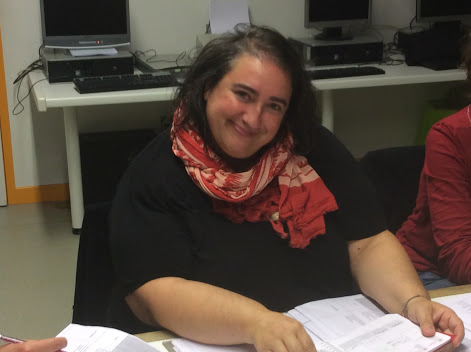 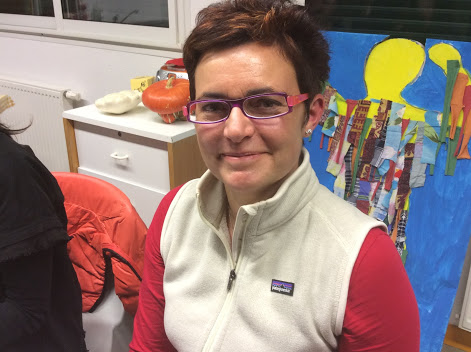 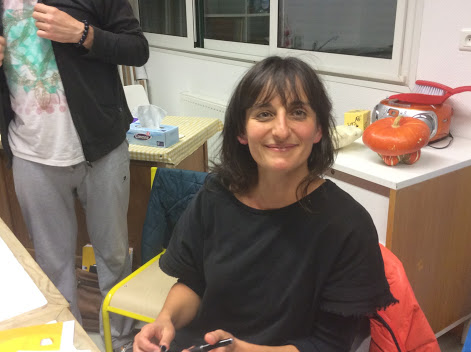      Hegoa Arregi                    Delphine Connor             Perrine Martinerie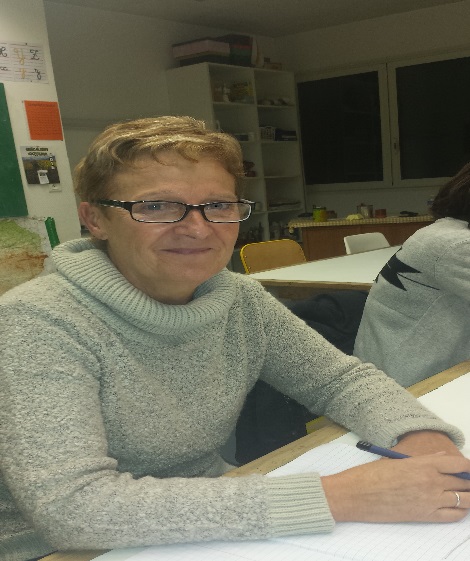                                                        Ana Mari                                                         (zuzendaria- directrice)